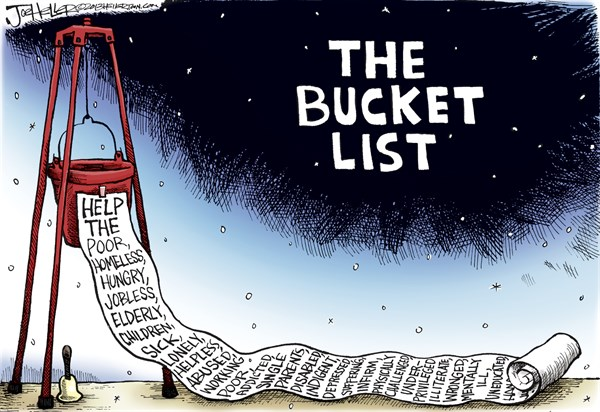 If you haven’t heard about the term “bucket list”, it is a list of all the goals you want to achieve, dreams you want to fulfill and life experiences you desire to experience before you die. Answering the questions below. What if you were to die tomorrow? What would you wish you could do before you die?What would you do if you had unlimited time, money and resources?What have you always wanted to do but have not done yet?Any countries, places or locations you want to visit?What are your biggest goals and dreams?What do you want to see in person?What achievements do you want to have?What experiences do you want to have / feel?Are there any special moments you want to witness?What activities or skills do you want to learn or try out?What are the most important things you can ever do?What would you like to say/do together with other people? People you love? Family? Friends?Are there any specific people you want to meet in person?What do you want to achieve in the different areas: Social, Love, Family, Career, Finance, Health (Your weight, Fitness level), Spiritual?What do you need to do to lead a life of the greatest meaning?What’s on your bucket list? List your top 10!